2-ое   заседание 28-го созыва  ҠАРАР                                                                          РЕШЕНИЕ                      22 ноябрь  2019  йыл                                                                22 ноября  2019 года№15       О внесении изменений в решение Совета сельского поселения Султанбековский сельсовет  муниципального района Аскинский район РБ от «17» ноября 2017 года № 113 «Об установлении земельного налога» на территории» сельского поселения Султанбековский сельсовет муниципального района Аскинский район Республики Башкортостан     В соответствии с Федеральным законом от 6 октября 2003 года № 131-ФЗ  «Об общих принципах организации местного самоуправления в Российской Федерации», Налоговым кодексом Российской Федерации, руководствуясь Устава сельского поселения Султанбековский сельсовет муниципального района Аскинский район РБ, Совет сельского поселения Султанбековский сельсовет муниципального района Аскинский район Республики Башкортостан решил: 1. Внести в решение Совета сельского поселения Султанбековский сельсовет муниципального района Аскинский район Республики Башкортостан  от «17» ноября 2017 года № 113«Об установлении земельного налога на территории сельского поселения Султанбековский сельсовет муниципального района Аскинский район РБ» (с внесенными изменениями) следующие изменения:   -  п.п 2.2  изложить в следующей редакции: « 0,3 процента в отношении земельных участков:   - отнесенных к землям сельскохозяйственного назначения или к землям в составе зон сельскохозяйственного использования в населенных пунктах и используемых для сельскохозяйственного производства;    - занятых жилищным фондом и объектами инженерной инфраструктуры жилищно-коммунального комплекса (за исключением доли в праве на земельный участок, приходящейся на объект, не относящийся к жилищному фонду и к объектам инженерной инфраструктуры жилищно-коммунального комплекса) или приобретенных (предоставленных) для жилищного строительства (за исключением земельных участков, приобретенных (предоставленных) для индивидуального жилищного строительства, используемых в предпринимательской деятельности);  - не используемых  в предпринимательской деятельности, приобретенных (предоставленных)  для ведения личного подсобного хозяйства, садоводства или огородничества,  а также земельных участков общего назначения, предусмотренных Федеральным законом от 29 июля 2017 года N 217-ФЗ "О ведении гражданами садоводства и огородничества для собственных нужд и о внесении изменений  в отдельные законодательные акты Российской Федерации»;  - ограниченных в обороте в  соответствии с законодательством Российской Федерации, предоставленных для обеспечения обороны, безопасности и таможенных нужд»;- п.п.3.1 дополнить текстом следующего содержания:6) физических  лиц, имеющих трех и более несовершеннолетних детей.Налоговые льготы в соответствии с пунктом 3 настоящего решения предоставляются в отношении одного земельного участка по выбору налогоплательщика.Налогоплательщики – физические лица, имеющие право на налоговые льготы,  представляют в налоговый орган по своему выбору заявление о предоставлении налоговой льготы, а также вправе представить документы, подтверждающие право налогоплательщика на налоговую льготу согласно п.3 ст.361.1 НК РФ»; 3. Настоящее решение вступает в силу с 1 января 2020 года, но не ранее чем по истечении одного месяца со дня его официального опубликования. 4. Настоящее решение обнародовать на официальном сайте www.sultanbek04sp.ru и на информационном стенде в здании администрации сельского поселения Султанбековский сельсовет по адресу:Глава сельского поселения                                                 Ф.Ф. ШарафутдиновБАШҠОРТОСТАН РЕСПУБЛИКАҺЫАСҠЫН  РАЙОНЫ      МУНИЦИПАЛЬ РАЙОНЫНЫҢ       СОЛТАНБӘК АУЫЛ СОВЕТЫ      АУЫЛ  БИЛӘМӘҺЕ СОВЕТЫ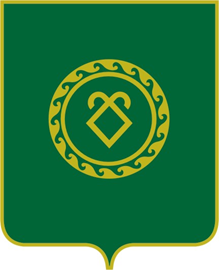 СОВЕТ СЕЛЬСКОГО ПОСЕЛЕНИЯСУЛТАНБЕКОВСКИЙ СЕЛЬСОВЕТМУНИЦИПАЛЬНОГО РАЙОНААСКИНСКИЙ РАЙОНРЕСПУБЛИКИ  БАШКОРТОСТАН